Фототаблица осмотра конструкций расположенныхпо адресу: городской округ Сургут, ПСОК «Железнодорожник» от 16.05.2023.Съёмка проводилась в 10 часов 30 минут телефоном Huawei Mate 50PRO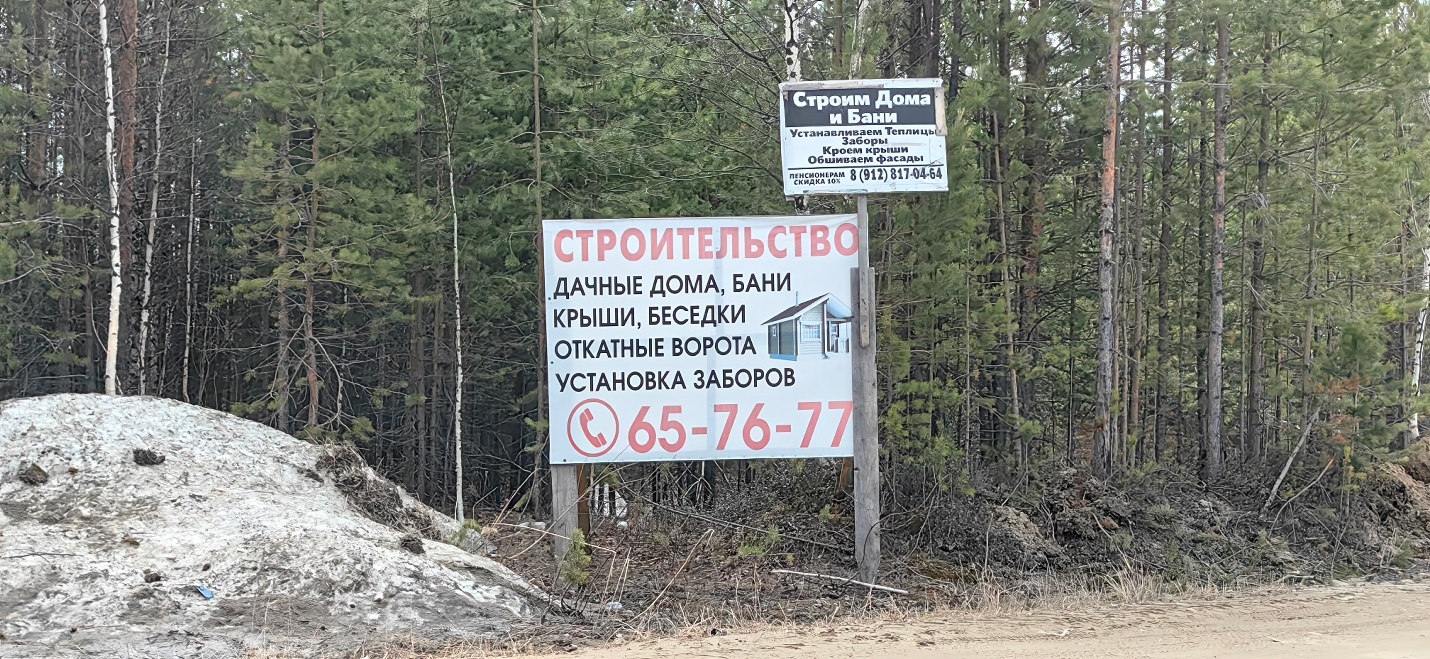 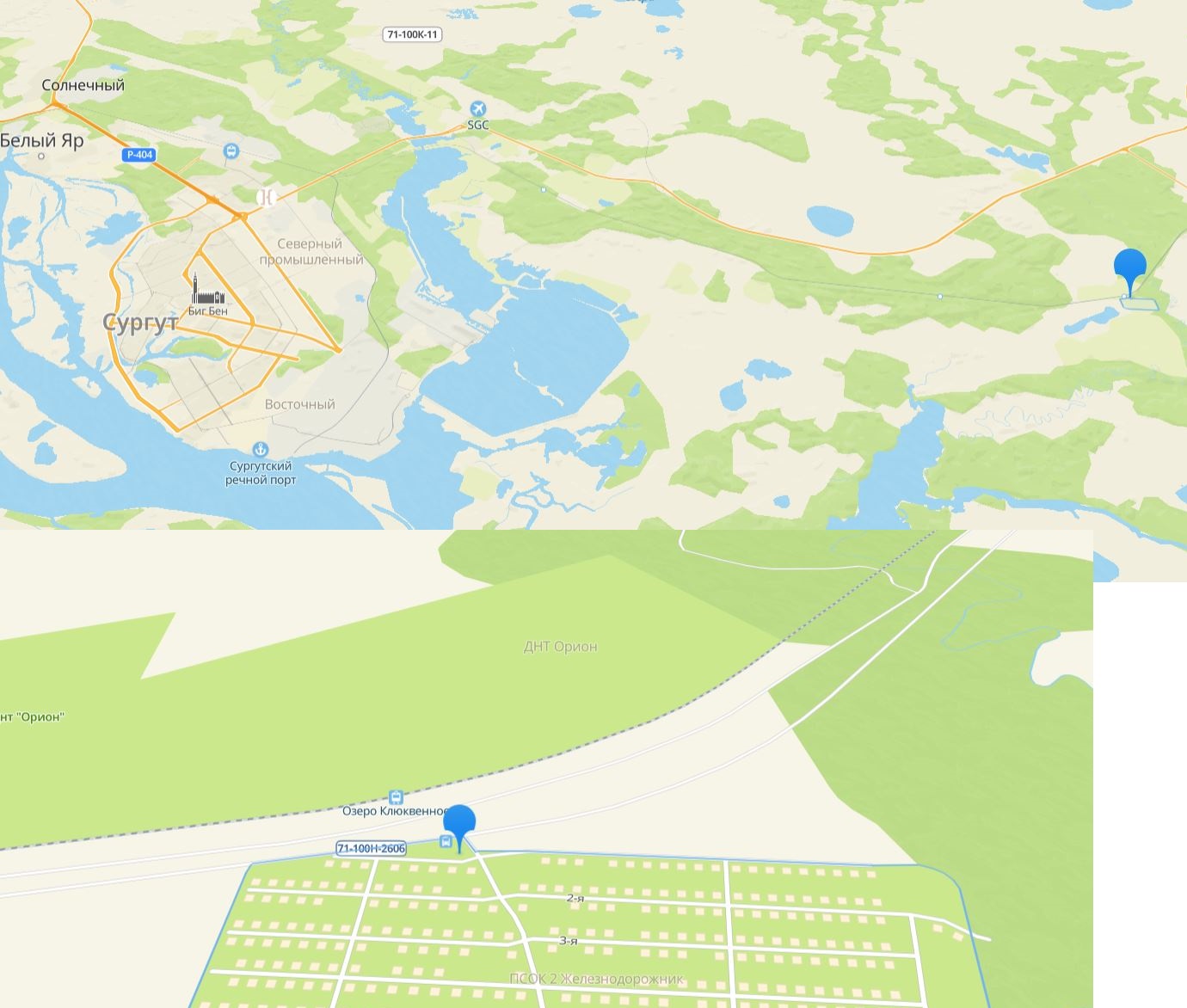 